Ο Δρ. Στέλιος Χατζηχριστοφης  έκανε το αρχικό πτυχίο της ιατρικής στη Σόφια της Βουλγαρίας, όπου έμαθε τη γλώσσα και  ταυτόχρονα σπούδασε ρωσική γλώσσα για τρία χρόνια. Πήρε πτυχίο ιατρικής με άριστα. Στη συνέχεια έκανε τις ιατρικές εξετάσεις στην Αθήνα για την αναγνώριση  του πτυχίου της ιατρικής στην Ελλάδα. Έκανε μετά  11 μήνες πρακτική στα νοσοκομεία της Κύπρου και πριν τελειώσει ο χρόνος, πήγε  στη Νότια Αφρική, όπου έγραψε  εξετάσεις για την εγγραφή με το SAMDC (Ιατρικό Συμβούλιο Νοτίου Αφρικής) και επανέλαβε την πρακτική του για 12 μήνες στο Νοσοκομείο του Hammanskral. Στη συνέχεια δούλεψε σε ένα από τα καλύτερα ακαδημαϊκά νοσοκομεία στο Γιοχάνεσμπουργκ - Hilbrow General Hospital όπου εργάστηκε ως SHO (Senior House Officer)  για έξι μήνες στο χειρουργικό τμήμα  της Ορθοπαιδικής. Στη συνέχεια συνέχισε στο ίδιο τμήμα ως ιατρικός Λειτουργός (Medical Officer)  και, στη συνέχεια, ανώτερος ιατρικός Λειτουργός (senior Medical officer) για τους επόμενους 18 μήνες. Εντός αυτού του χρονικού διαστήματος,  έγραψε το πρώτο μέρος  των  εξετάσεων  για θέση ειδικού μαθητευομένου για να γίνει μέλος στο κολλέγιο χειρουργών της Νότιου Αφρικής (FCS(SA) I  – ορθοπαιδική έτσι ώστε να μπορεί να του δοθεί η ευκαιρία να κάνει ειδικότητα στην ορθοπαιδική. Ολοκλήρωσε με επιτυχία την εξέταση  FCS(SA)I  και άρχισε  την ειδίκευση στο Πανεπιστήμιο του Witwatersrand - αρχικά ένα έτος γενικής χειρουργικής  στο ακαδημαϊκό πανεπιστημιακό Νοσοκομείο Baragwanath, (Το Chris Hani Baragwanath Νοσοκομείο ιδρύθηκε το 1948. Είναι  το μεγαλύτερο νοσοκομείο στο Nότιο ημισφαίριο και το τρίτο μεγαλύτερο στον κόσμο),  και στη συνέχεια 4 έτη ορθοπεδική σε τέσσερα ακαδημαϊκά νοσοκομεία –Γενικό Νοσοκομείο Γιοχάνεσμπουργκ, Νοσοκομείο J.G. Strydom, Hilbrow Γενικό Νοσοκομείο και Νοσοκομείο Baragwanath – όλα στο Γιοχάνεσμπουργκ. Στα μέσα της ειδικότητας  έγραψε με επιτυχία την εξέταση FCS(SA) μέρος ΙΙ για την ειδικότητα να γίνει μέλος  του  κολεγίου χειρουργών της Νότιας Αφρικής-Ορθοπαιδική – εξαιρετικά δύσκολες εξετάσεις. Επίσης, ολοκλήρωσε με επιτυχία μια σειρά μαθημάτων σε τεχνικές έρευνας Research Techniques (EXPD 701) στο Πανεπιστήμιο του Witwatersrand – συνεχιζόμενη εκπαίδευση. Στο τέλος της εκπαίδευσής του με επιτυχία έγραψε  εξετάσεις στην Αθήνα Ορθοπαιδικης ώστε να  εγγραφεί ως ειδικός Ορθοπαιδικός Χειρουργός από το τμήμα της υγιεινής στην Ελληνική Δημοκρατία. Τέλος, αφού ολοκλήρωσε το χρόνο κατάρτισης του ολοκλήρωσε επιτυχώς  το FCS(SA)Orthopaedics (τελικές εξετάσεις) να γίνει μέλος του κολεγίου χειρουργών της Νότιας Αφρικής – μια εξαιρετικά δύσκολη εξέταση.Στην αποπεράτωση της ειδικότητας του απονεμήθηκε το βραβείο SYNTHES για τον καλύτερο μαθητευόμενο Ορθοπαιδικής στα πανεπιστημιακά νοσοκομεία του Γιοχάνεσμπουργκ, που  έχει  συμβάλει περισσότερο στο τμήμα της Ορθοπαιδικής Χειρουργικής, σε  ακαδημαϊκή επίδοση και άριστη  κλινική κατάρτιση. Έλαβε επίσης το βραβείο ΣΑΧΕΤΙ  (ελληνικό εκπαιδευτικό και Τεχνολογικό Ινστιτούτο Νότιας Αφρικής), για εξαιρετικές μεταπτυχιακές επιδόσεις. Του είχε επίσης απονεμηθεί από την εταιρεία Smith & Nephew υποτροφία για επίσκεψη σε τοπικά κέντρα αρθροσκόπησης  με σκοπό την βελτίωση των δεξιοτήτων και γνώσεων στις Αρθροσκοπικές χειρουργικές τεχνικές.  Αμέσως μετά του δόθηκε από την  εταιρεία Smith & Nephew υποτροφία στην Αμερική για αρθροσκοπική χειρουργική  στα αθλητικά κέντρα στη Βοστόνη (Μασαχουσέτη Γενικό Νοσοκομείο και το Πανεπιστήμιο Χάρβαρντ) και  στο Πανεπιστήμιο Pittsburgh των Ηνωμένων Πολιτειών της Αμερικής. Στη συνέχεια  πήγε ξανά στις Ηνωμένες Πολιτείες της Αμερικής, συμμετέχοντας σε κοινό εκπαιδευτικό πρόγραμμα που διοργάνωσε το διεθνές κέντρο εκπαίδευσης ορθοπεδικών μαζί με την Αμερικανική Ακαδημία Ορθοπεδικών χειρουργών.Δύο χρόνια μετά από τις τελικές εξετάσεις Ορθοπαιδικής του απονεμήθηκε ο βαθμός MMed (Master of Medicine) στην ορθοπεδική χειρουργική  μετα την επιτυχή ολοκλήρωση της διατριβής του  που προδιαγράφεται για αυτόν τον βαθμό και την ερευνητική έκθεση με τίτλο:  Οστεοπόρωσης στον Πρωτοβάθμια οστεοαρθρίτιδα – πρακτική και θεωρητική σημασία – [The Prevalence of Osteoporosis in Primary Osteoarthritis – Practical and Theoretical Significance].Αμέσως μετά τις τελικές εξετάσεις στην Ορθοπαιδική του προσφέρθηκε  η θέση του ειδικού επιμελητή  Ορθοπαιδικού  Χειρουργού,  στο Ορθοπαιδικό Τμήμα του ακαδημαϊκού νοσοκομείου – Γενικό Νοσοκομείο Γιοχάνεσμπουργκ. Ασχολήθηκε με με σοβαρά  τραύματα μια και το Νοσοκομείο   ήταν μια τριτοβάθμια Ορθοπαιδικη μονάδα  με παραπομπές από όλη την Αφρική.  Επίσης δούλευε  και δίδασκε αρθροπλαστική γόνατος και  ισχίου και αρθροσκοπική χειρουργική. Κατά την ίδια περίοδο έγινε πολλή εργασία και έρευνα σχετικά με ελάχιστα επεμβατική χειρουργική - MIS (Minimally Invasive surgery). Μέσα σε ένα χρόνο έγινε αναπληρωτής διευθυντής  της μονάδας  για  αρθροσκόπηση και χειρουργική  γόνατος  στο τμήμα Ορθοπαιδικής χειρουργικής. Κατά την περίοδο αυτή έγραψε και παρουσίασε πολλές εργασίες σε συνέδρια και συναντήσεις, δίδασκε φοιτητές ιατρικής και επίσης μαθητευομένους για εξειδίκευση στην ορθοπαιδική. Συμμετείχε επίσης σε πολλές διεθνείς συνεδριάσεις και συνέδρια και  επισκέφθηκε πολλά εργαστήρια για νέες τεχνολογίες και την εκμάθηση  καινούργιων  χειρουργικών τεχνικών. Επίσης έκανε το Διεθνές πτυχίο ATLS, Advanced Trauma Life Support  - προϋπόθεση  για να είναι  μέρος  της ομάδας  για  τραύμα επίπεδο 1,  σε ακαδημαϊκό ή ιδιωτικό νοσοκομείο.Κατά την ίδια περίοδο  έγινε μέλος της της Ορθοπαιδικής Εταιρείας  της Νότιας Αφρικής,    Μέλος of the Arthroscopy and Sport Injuries Society-SA, Μέλος of the Arthroplasty society, Μέλος of the AO ALUMNI Association  for the Study of Internal Fixation (ASIF);  (για την μελέτη της εσωτερικής οστεοσύνθεσης (ASIF), Μέλος της Αμερικανικής Ακαδημίας Ορθοπαιδικών Χειρουργών – AAOS. Σε μεταγενέστερο στάδιο έγινε μέλος της ESSKA ((European Society of Sports Traumatology, Knee surgery and Arthroscopy)  και μέλος του ISAKOS (International Society of Arthroscopy, Knee Surgery and Orthopaedic sports). Αφού ολοκλήρωσε περίπου 13 χρόνια στα ακαδημαϊκά νοσοκομεία πήγε στον ιδιωτικό τομέα όπου εργάστηκε για 12 χρόνια σε δύο ιδιωτικά νοσοκομεία, ένα από τα μεγαλύτερα νοσοκομεία της Αφρικής και μεγάλο κέντρο τραύματος -  επίπεδο 1 – Milpark , και ακόμα  ένα  ιδιωτικό νοσοκομείο – Bedford Gardens Hospital. Στην αρχή της  καινούργιας καριέρας του πήρε ακόμα  ένα δίπλωμα στη ρομποτική αρθροπλαστική γόνατος και εκανε αρθροπλαστικες γόνατος με ρομποτικές τεχνικές (computer assisted knee replacement or Navigation Arthroplasty) για 8 χρόνια. Ακολούθησε όλες τις εξελίξεις στην αρθροπλαστική,  αρθροσκόπηση και χειρουργική του γόνατος, ώμου, Ισχίου, αγκώνα, χεριού και ποδιού. Το ιδιωτικό νοσοκομείο ήταν κέντρο τριτοβάθμιας παραπομπής και έπαιρνε παραπομπές από όλη την Αφρική. Είχε μια πολύ επιτυχημένη καριέρα στο ιδιωτικό ιατρείο στο Γιοχάνεσμπουργκ. Όλα αυτά τα χρόνια έμεινε σε επαφή με την σύγχρονη ορθοπαιδικη ιατρική με την συμμετοχή του σε δύο έως τρία διεθνή συνέδρια ετησίως και δύο με τρία Ορθοπαιδικά εργαστήρια για εκπαίδευση και εξειδίκευση σε νέες μεθόδους και νέες τεχνικές. Την ίδια περίοδο, δίδασκε στην Ιατρική Σχολή του Πανεπιστημίου του Witwatersrand φοιτητές ιατρικής και  εκπαιδευομένους ορθοπαιδικόυς. Επίσης συμμετείχε ως εκπαιδευτής στο Διεθνές AO σε τραύμα προχωρημένα μαθήματα– Νταβός,  Ελβετία δύο φορές και επίσης σε το AO Masters μαθημάτων - Συμπόσιο τραύματος  στο Νταβός, Ελβετία. [ Instructor  in the AO International advanced courses in Trauma – Davos, Switzerland twice and  also in the AO Masters Course -  Trauma Masters symposium – Davos, Switzerland].Μετα από  25 χρόνια στο Γιοχάνεσμπουργκ της Νότιου Αφρικής όπου  είχε μια πολύ επιτυχημένη καριέρα σε  ακαδημαϊκά και ιδιωτικά νοσοκομεία, είναι πίσω στην Κύπρο τώρα  για 8 χρόνια  όπου εργάστηκε από το  Απολλώνειο νοσοκομείο, στη Λευκωσία και από τον Νοέμβριο 2020 έχει μεταφερθεί στο Αμερικανικό κέντρο (American Medical Center) όπου προσφέρει την εμπειρία του και τις ικανότητές του στο κοινό.  Από τη στιγμή που είναι στην Κύπρο έχει κάνει εξαιρετικά δύσκολα περιστατικά με μεγάλη επιτυχία  και επιθυμία του είναι   αυτό να  γίνει γνωστό σε όλους στην Κύπρο. Μπορεί να βοηθήσει σε αποφάσεις σχετικά με την προτιμώμενη θεραπεία εντός των τελευταίων εξελίξεων, και επίσης στην εκτέλεση δύσκολων επεμβάσεων. Ορισμένες από τις περιπτώσεις που έκανε είχαν εγκριθεί να πάνε για θεραπεία στο εξωτερικό από το υπουργείο Υγείας με  κυβερνητικές δαπάνες.  Εκτός από την εμπειρία και τις δεξιότητες που έφερε από την μακροχρόνια παραμονή του στο εξωτερικό, συνέχισε να παραμείνει κοντά τις εξελίξεις της σύγχρονης Ορθοπαιδικής συμμετέχοντας σε  διεθνή συνέδρια και ημερίδες για τις πιο νέες μεθόδους  τόσο στην Αμερική όσο  και στην Ευρώπη.  Έχει δε  οργανώσει  την VISIONAIRE (Smith & Nephew) – εξατομικευμένα  εμφυτεύματα για την αρθροπλαστική του γόνατος με προϋπόθεση μια μαγνητική Τομογραφία και ακτινογραφίες των κάτω άκρων που το ακτινολογικό τμήμα του  American Medical Center είναι πλήρως έτοιμοι  και καταρτισμένοι  να το κάνουν. Θα πάρει μόνο 6 εβδομάδες για την παραγγελία του  από την Ελβετία.Σε Περίληψη ,  ο Δρ. Στέλιος Χατζηχριστοφης   αφού πέρασε 25 χρόνια στο Γιοχάνεσμπουργκ στη Νότια Αφρική, όπου έκανε την ειδικότητά του και τη διατριβή στην ορθοπαιδική, σε μία από τις καλύτερες ιατρικές σχολές στον κόσμο  της εποχής - Ιατρική Σχολή του Πανεπιστημίου του Witwatersrand. Οι πολύ δύσκολες εξετάσεις και δύσκολη διατριβή μαζί με την πολύ δύσκολη και απαιτητική εκπαίδευση στα ακαδημαϊκά νοσοκομεία γίνονταν τα θεμέλια για την υψηλή ποιότητα ορθοπαιδικών χειρουργών.  Μετά την απόκτηση μιας εξαιρετικά δύσκολης ειδικότητας έγινε επιμελητής (Consultant)  και επικεφαλής του ορθοπαιδικoυ τμήματος του αρθροσκόπησης και χειρουργικής  γόνατος στο ακαδημαϊκό νοσοκομείο του Πανεπιστημίου του Witwatersrand (Γενικό Νοσοκομείο του  Γιοχάνεσμπουργκ) όπου εργάστηκε για τα επόμενα 5 χρόνια. Τελειοποίησε τις ικανότητές στο τραύμα, αρθροσκόπηση, δίδασκε και χειρουργική ποδιού και χεριού . Έκανε επίσης διπλώματα στην έρευνα, ATLS (Advanced Trauma Life Support), Ρομποτική δίδασκε γόνατος και σε αργότερα στάδιο εξατομικευμένη αρθροπλαστικη  γόνατος.  Έγραψε επίσης τις ελληνικές εξετάσεις  για πτυχίο Ιατρικής και της ορθοπαιδικης ειδικότητας  για  αναγνώριση πτυχίων στην  στην Ελλάδα.Αυτή την στιγμή εργάζεται από το American Medical Center. Ιατρείο 105.  Τηλ. 22476874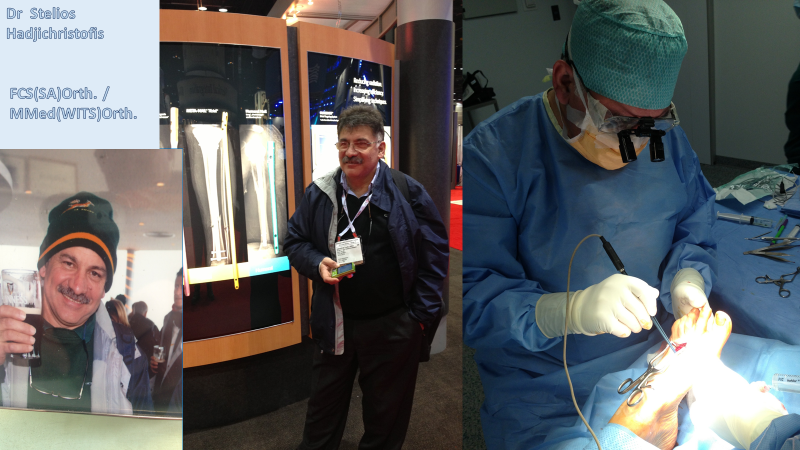 Μπορεί να προσφέρει υπηρεσίες υψηλής ποιότητας με ειλικρίνεια. Θα πάρετε συμβουλές που θα είναι σε υψηλό επίπεδο που  συγκρίνονται οπουδήποτε στον κόσμο. Η ιατρική είναι μια επιστήμη  λογικής χρησιμοποιώντας τη σωστή γνώση. Λογική σκέψη που βασίζεται στη σωστή πληροφόρηση. Στους καιρούς που ζούμε όπου το μάρκετινγκ έχει το πάνω χέρι από την πραγματική  ιατρική  χρειάζεστε μια καλή ειλικρινή συμβουλή.============================================================================Mr Stelios Hadjichristofis   FCS(SA)Orth.  /  MMed(WITS)Orth.ORTHOPAEDIC  SURGEON – Trauma, Sport Trauma, Arthroplasty, Arthroscopy,Hand & Foot surgeryFellow of the College of Medicine of South Africa  - FCS(SA)Orth.Master of Medicine in Orthopaedics – University of Witwatersrand   - MMed(WITS)Orth.Member of the South African Orthopaedic AssociationAffiliate Member of the American Academy of Orthopaedic SurgeonsMember of ESSKA (European Society of Sports Traumatology Knee surgery and Arthroscopy)Member of ISAKOS(International Society of Arthroscopy, Knee Surgery and Orthopaedic sports Medicine)Orthopaedic specialist – Greece,  AthensSenior Lecturer at the University of Witwatersrand Medical school - Johannesburge-mail: hadjichristofis.stelios@cytanet.com.cy AMERICAN MEDICAL CENTERcell: 00357  99722555                                             web: www.bonejointcyprus.comPhone: 22476874                                                                    